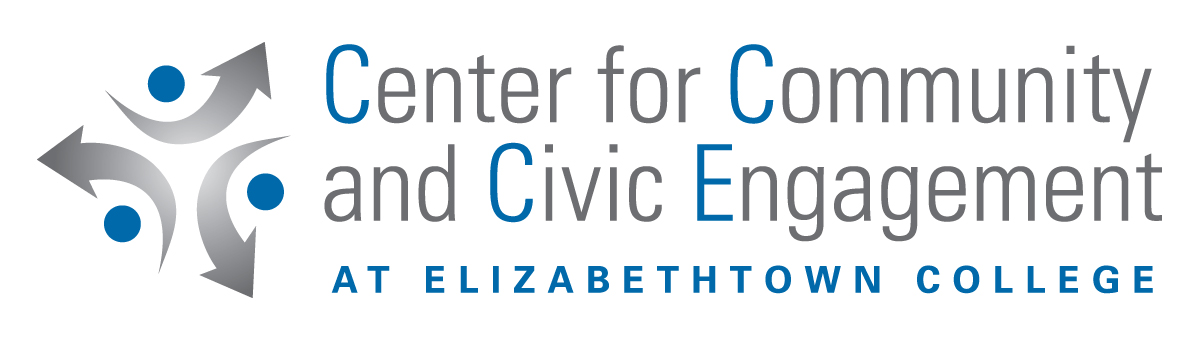 Mentor Program Application Name _____________________________________________________________________________Cell Phone Number__________________________________________________________________Email Address_______________________________________________________________________Campus Box #_______________________________________________________________________Class______________________________________________________________________________Major? ____________________________________________________________________________Please number the programs by your preference: 1st, 2nd and 3rd choice. Project forward Leap – Milton Hershey School_____Project Forward Leap – Project Forward Leap_____College Bound_____  Attach the answers to the following 4 questions to this sheet and return to:
 
Center for Community and Civic Engagement (CCCE), Nicarry Hall 236 
Elizabethtown College
1 Alpha Drive
Elizabethtown, PA  17022
What are your interests and hobbies?  What type of books and music do you like? Why are you interested in a mentoring program?What do you wish you knew about college before you begin your freshman year at Elizabethtown College?What is the role of a mentor?